Приложение 1к Порядку индивидуального учета результатов освоения обучающимися образовательных программФОТОПОРТФОЛИО ОБУЧАЮЩЕГОСЯ Ф.И.О.	              Направления подготовкиГ од поступления Год окончания             Контактный телефон		Примечание. Отражается уровень профессиональных знании обучающегося, реализуемый в различных направлениях деятельности, таких как участие в студенческих конференциях, ведение научно-исследовательской работы, участие в работе кружков, самообразование, дополнительное образование.Фиксируются материалы, отражающие деятельность по обобщению и распространению профессиональных знаний, в виде участия в научных конференциях и создания публикаций, творческих отчетов, рефератов, докладов и т.д.При наличии публикаций фиксируется название публикации и прилагаются: титульный лист печатного издания, страница «содержание» сборника, в котором помещена публикация, текст публикации, интернет-адрес, диплом/сертификат.                                     Раздел 2. Уровень профессиональных умений и владенийПримечание. Фиксируются материалы, отражающие деятельность обучающегося, в виде участия в олимпиадах/профессиональных конкурсах.В процессе прохождения учебной и производственной практик (прикладываются листы учета практических умений и владений).Раздел 3. Уровень общекультурных компетенцийСпортивные достиженияПримечание. Участие в воспитательной и культурно-досуговой деятельности Академии, к которой относятся следующие формы: подготовка и участие в фестивалях, общевузовских и факультетских мероприятиях, волонтерских и донорских акциях, конкурсах, смотрах, спортивных соревнованиях, выставках; участие в профориентационной работе; творческие работы, кураторство, работа в качестве старосты, в органах студенческого самоуправления, общественных молодёжных объединениях, акциях, демонстрациях и т.д.Раздел 4. Индивидуальные достижения обучающегосяПримечание. В данном разделе могут быть представлены отзывы преподавателей, руководителей практик, характеристики из медицинских организаций, общественных организаций, выписки из приказов о премировании, повышенной стипендии и т.д.Примечание. Помещаются все имеющиеся у обучающегося сертифицированные документы/копии документов , подтверждающие его индивидуальные достижения. Которые не вошли в другие разделы портфолио или которые обучающийся считает значимыми индивидуальными достижениями.Требования к портфолио обучающегосяВедение портфолио осуществляется самим обучающимся в электронном/печатном виде (папка-накопитель с файлами). Каждый отдельный материал, включенный в портфолио, датируется. Фиксация результатов деятельности осуществляется систематически. В портфолио могут быть включены фотографии, отражающие деятельность обучающегося (не более 15). Портфолио в печатном виде предоставляется на государственную итоговую аттестацию.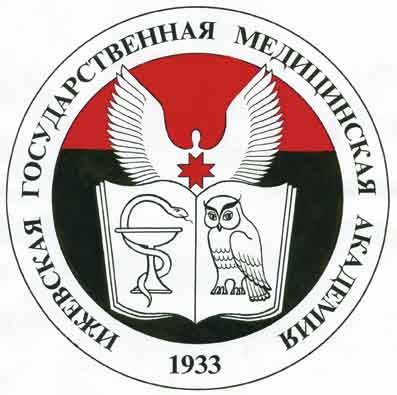 Государственное бюджетное образовательное учреждение высшего профессионального образования «Ижевская государственная медицинская академия» Министерства здравоохранения Российской Федерации (ГБОУ ВПО ИГМА Минздрава России)Участие в профессиональных конференциях, семинарах, симпозиумахУчастие в профессиональных конференциях, семинарах, симпозиумахУчастие в профессиональных конференциях, семинарах, симпозиумахУчастие в профессиональных конференциях, семинарах, симпозиумахУчастие в профессиональных конференциях, семинарах, симпозиумах№Название конференций (семинаров и т.д.)Уровень(образовательнойорганизации,региональный,всероссийский,международный)Форма участияДата и место проведенияУчастие в учебно-исследовательской работеУчастие в учебно-исследовательской работеУчастие в учебно-исследовательской работеУчастие в учебно-исследовательской работеТема учебно-исследовательской работы (реферат, презентация, доклад и т.д.)Дисциплина (модуль) /Сроки работыРезультат(Оценка/отзыв)Участие в научно-исследовательской работеУчастие в научно-исследовательской работеУчастие в научно-исследовательской работеУчастие в научно-исследовательской работеТема научно-исследовательской раоотыДисциплина (модуль) /Сроки работыРезультат(Оценка/отзыв)Участие в работе кружка СНО (студенческого научного общества)Участие в работе кружка СНО (студенческого научного общества)Участие в работе кружка СНО (студенческого научного общества)Участие в работе кружка СНО (студенческого научного общества)№Название кружкаТема работы /доклад,выступление и т.д.)ДатаСамообразованиеСамообразованиеСамообразованиеСамообразование№Название индивидуальной программы самообразования (курсы, посещение профессиональных выставок, форумов, чтение профессиональной литературы и т.д.)ДатаРезультатДополнительное образованиеДополнительное образованиеДополнительное образование1.Название образовательной программыВид обучения (второе высшее, профессиональная переподготовка, повышение квалификации, тренинг, семинар и т.д.)Место и сроки обучения (если не закончено, то дата начала)Подтверждающий документ (диплом, свидетельство, удостоверение,  сертификат) его номер и дата выдачи2.Владение персональным компьютеромНе владею пользовательНачальные навыки пользовательУверенныйПродвинутыйКомпьютерные программы, с которыми Вы умеете работать3.Иностранный языкАнглийскийНемецкийФранцузскийдругойУровень владенияНе владеюНачальный уровеньСо словарем общениеРазговорныйСвободноеУчастие в олимпиадах/профессиональных конкурсахУчастие в олимпиадах/профессиональных конкурсахУчастие в олимпиадах/профессиональных конкурсахУчастие в олимпиадах/профессиональных конкурсахУчастие в олимпиадах/профессиональных конкурсахУчастие в олимпиадах/профессиональных конкурсах№НазваниеДисциплина/ профессиональны й модульДатаФорма участияРезультат№Название практикиБазапрактикиСрокипрохожденияРезультатОпыт работыОпыт работыОпыт работыОпыт работыОпыт работы№В качестве кого работалМесто работыПериодработыПодтверждающийдокументУчастие в общественной деятельности (волонтерство, донорство, студенческое самоуправление и др.)Участие в общественной деятельности (волонтерство, донорство, студенческое самоуправление и др.)Участие в общественной деятельности (волонтерство, донорство, студенческое самоуправление и др.)Участие в общественной деятельности (волонтерство, донорство, студенческое самоуправление и др.)Участие в общественной деятельности (волонтерство, донорство, студенческое самоуправление и др.)№НазваниеФорма участияДата/периодРезультатТворческие достиженияТворческие достиженияТворческие достиженияТворческие достиженияТворческие достижения№Название мероприятияФорма участияДатаРезультат№Название соревнования/вид спортаФорма участияДатаРезультатПубликации/изобретенияПубликации/изобретенияПубликации/изобретенияПубликации/изобретения№НазваниеВыходные данные Издательство, журнал (название, номер, год.страницы) или номер авторского свидетельстваСоавторыПоощрения, благодарности, факты общественного признанияПоощрения, благодарности, факты общественного признанияПоощрения, благодарности, факты общественного признанияПоощрения, благодарности, факты общественного признания№Основание для поощрения (вид деятельности, том числе учебной)Форма поощрения (премии, благодарности)№ и дата приказаДокументыДокументыДокументыДокументыДокументы№НазваниедокументаСодержание (за какие достижения выдан, о чем свидетельствует документ)Кем выданКогда выдан